@ St. Michael Catholic Church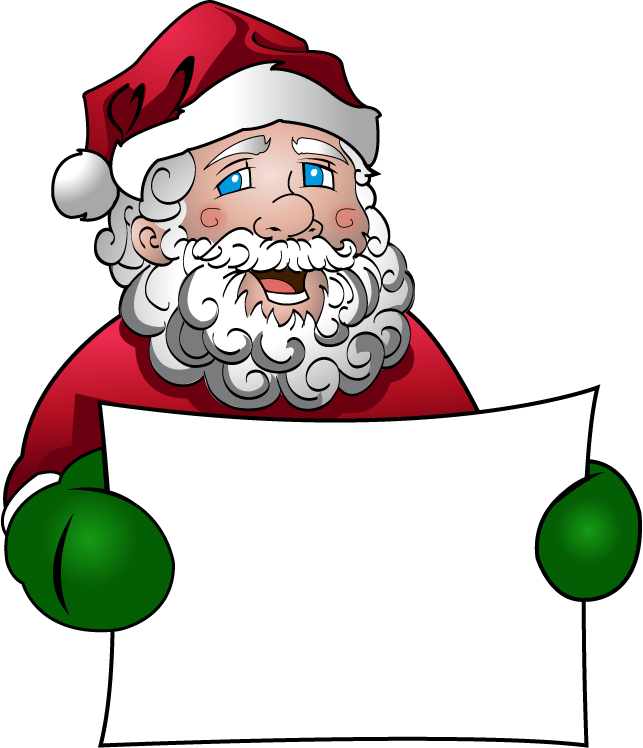 